Publicado en  el 11/02/2014 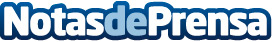 RAKITIC, CITADO PARA EL PRIMER AMISTOSO PREPARATORIO DE CROACIA PARA EL MUNDIAL, EL 5 DE MARZO ANTE SUIZAEl capitán nervionense se medirá al combinado helvético, también con pasaporte a Brasil, en Saint GallenDatos de contacto:Sevilla CFNota de prensa publicada en: https://www.notasdeprensa.es/rakitic-citado-para-el-primer-amistoso_1 Categorias: Fútbol http://www.notasdeprensa.es